Отчет о численности детей, принявших участие в открытых онлайн-уроках, реализуемых с учетом опыта цикла открытых уроков «Проектория», направленных на раннюю профориентациюМКОУ СОШ с.п. Нижний Курп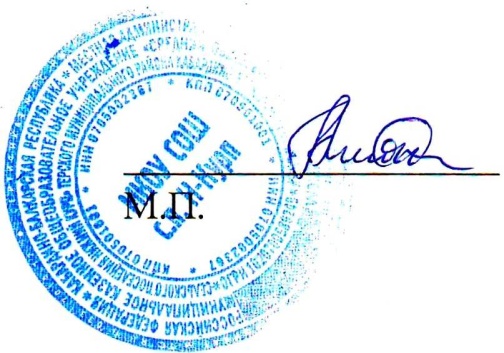 	Директор                               А.В. ШериевКол-во образовательных организаций1 классы2 классы3 классы4 классы Итого по ОУ91011938Кол-во образовательных организаций5классы6 классы7 классы8 классы9 классыИтого по ОУ815149952Кол-во образовательных организаций10 классы11 классыИтого по ОУ189